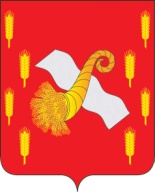                                                Российская Федерация                                          ОРЛОВСКАЯ   ОБЛАСТЬКонтрольно-счётная палата Новодеревеньковского района303620 п. Хомутово, пл.Ленина,1                                                                                                тел.2-13-51Заключение на проект решения «О бюджете Глебовского сельского поселения на 2016 год » п. Хомутово                                                                                          2.12.2015г.Заключение Контрольно-счетной палаты Новодеревеньковского района на проект решения «О бюджете Глебовского сельского поселения на 2016 год» подготовлено в соответствии с Бюджетным Кодексом Российской Федерации,  Положением «О Контрольно-счетной палате Новодеревеньковского района», иными актами законодательства Российской Федерации.Целью проведения экспертизы проекта бюджета Глебовского сельского поселения является определение соблюдения бюджетного и иного законодательства исполнительными органами местного самоуправления при разработке проекта бюджета на очередной финансовый год, анализ доходов и расходов бюджета. В Контрольно-счётную палату Новодеревеньковского района администрацией Глебовского сельского поселения проект решения предоставлен 25.11.2015г. тем самым нарушив п. 1 ст. 185 Бюджетного кодекса РФ. В нарушение ст.184.2 Бюджетного Кодекса РФ к проекту решения не представлены:1.основные направления бюджетной и налоговой политики;         2. пояснительная записка к проекту бюджета Глебовского сельского поселения на 2016 год.Характерной особенностью проекта является составление бюджета сроком на один год.АНАЛИЗ ТЕКСТОВЫХ СТАТЕЙ ПРОЕКТА РЕШЕНИЯ Прогнозирование доходов и расходов  бюджета поселения осуществлялось в соответствии с нормами, установленными статьей 174.1 Бюджетного кодекса РФ, в условиях действующего законодательства о налогах и сборах и бюджетного законодательства на день внесения проекта решения о бюджете в представительный орган. При расчетах учитывались положения нормативно-правовых актов РФ и Орловской области, предусматривающие изменения в законодательство о налогах и сборах, вступающие в действие с 01.01.2016г. и последующие годы.   Исполнена статья 184.1 БК РФ в части состава показателей, утверждённых в проекте бюджета Глебовского сельского поселения:- общий объём доходов бюджета на 2016год-1944,5 тыс. рублей,- общий объём расходов бюджета на 2016год- 2099,8 тыс. рублей,-  дефицит бюджета  поселения на 2016год составляет  155,3тыс. рублей.Состав показателей, утверждаемых в проекте решения о бюджете, не в полной мере соответствуют ст. 184 Бюджетного Кодекса РФ.В нарушение вышеуказанной статьи: Контрольно-счетная палата Новодеревеньковского района отмечает:-  в пункте 1 проекта решения предлагается  утвердить прогнозируемый объём доходов бюджета, прогнозируемый объём расходов бюджета Глебовского сельского поселения. Тогда как, пунктом 1 стати 184.1.  Бюджетного кодекса РФ предусмотрено, что в решении о бюджете должны содержаться основные характеристики бюджета, к которым относятся общий объём доходов бюджета, общий объём расходов, дефицит (профицит) бюджета.- в проекте решения не соблюдены нормы п.3 ст. 184.1 БК РФ в части установления:-  перечня главных администраторов доходов бюджета,- перечень главных администраторов источников финансирования дефицита бюджета,- источников финансирования дефицита бюджета,- распределение бюджетных ассигнований по разделам, подразделам, целевым статьям и видам расходов классификации расходов бюджетов в ведомственной структуре расходов,         -   проектом бюджета не утверждён объём муниципального долга  на 2016год, верхний предел муниципального долга на 1 января 2017г.,      - отсутствуют ссылки в текстовой части проекта бюджета, что в очередном финансовом году не предусматривается представление бюджетных кредитов, муниципальных гарантий;    Резервный фонд установлен в размере 10,0 тыс. рублей, или 0,5% общего объема расходов бюджета поселения на 2016 год, что соответствует требованиям статьи 81 Бюджетного кодекса Российской Федерации (не  превышает 3% общего объема расходов).ОСНОВНЫЕ ХАРАКТЕРИСТИКИ ПРОЕКТА БЮДЖЕТА             Основные характеристики проекта бюджета Глебовского сельского поселения на 2016 год  представлены в следующей таблице.            2016 год:  Общий объем доходов проекта бюджета  предусмотрен в 2016 году в сумме 1944,5тыс. руб., что  выше утверждённого плана на 2015 год на  301,1 тыс. руб., или на 18,3%.Общий объем расходов предусмотрен в 2016 году в сумме 2099,8 тыс. руб., что выше  утверждённого плана  на 2015 год на 359,4 тыс. руб., или  на 20,7%.  Сумма дефицит бюджета планируется проектом в размере-155,3тыс. рублей или 8,7% от общего объёма доходов без учёта объёма безвозмездных поступлений и поступлений налоговых доходов по дополнительным нормативам отчислений. ДОХОДЫ ПРОЕКТА БЮДЖЕТА ГЛЕБОВСКОГОСЕЛЬСКОГО ПОСЕЛЕНИЯИзменение структуры доходов бюджета поселения с 2015г. по 2016год приведено в таблице:                                                                              (тыс. руб.)В структуре налоговых и неналоговых доходов бюджета сельского поселения на 2016год  основными являются: земельный налог,  доходы от продажи земельных участков, находящихся в собственности поселений. Их доля в составе  доходов бюджета поселения составляет 40,6%  и 46,3%.Налог на доходы физических лиц      Прогноз налога на доходы физических лиц в бюджет поселения на 2016 год составляет 71,0 тыс. рублей,   с   применением норматива отчислений налога в бюджет поселения в размере 2%.              Удельный вес в структуре налоговых и неналоговых доходов бюджета поселения составит 4,0%. Налог на имущество физических лиц         Прогнозируемый объем поступлений данного налога в бюджет поселения рассчитан на основании сведений о начисленных налоговыми органами суммах налога, с  применением норматива отчислений налога в бюджет поселения в размере 100%.          Поступление данного налога в бюджет поселения на 2016 год планируется в сумме 14,0 тыс. рублей. Темпы роста налога к предыдущему году составляют 27,3%.              Удельный вес в структуре налоговых и неналоговых доходов бюджета поселения составит 0,8%. Земельный налог               Прогнозируемый объем поступлений данного налога в бюджет поселения рассчитан на основании сведений о поступивших суммах налога за 2015г., с учетом собираемости.              Поступление данного налога в бюджет поселения на 2016 год планируется в сумме 790,0 тыс. рублей. Удельный вес в структуре налоговых и неналоговых доходов бюджета поселения составит 44,4%.Единый сельскохозяйственный налог. 	     Прогнозный объем поступлений налога на 2016 год рассчитан в сумме 2,0 тыс. рублей и составляет 0,1% от налоговых и неналоговых доходов бюджета, с  применением норматива отчислений налога в бюджет поселения в размере 30%. Государственная пошлина       Прогнозируемый объем поступлений государственной пошлины на 2016 год составляет 2,0 тыс. рублей,  с применением норматива отчислений налога в бюджет поселения в размере 100%.           Удельный вес в структуре налоговых и неналоговых доходов бюджета поселения составит 0,1%.Неналоговые доходы (доход  бюджета от продажи земельных участков, находящихся в собственности поседений) Прогнозируемый объем поступления в доход бюджета в 2016 году составит 900тыс. рублей, что составляет 50,6% от налоговых и неналоговых доходов бюджета. БЕЗВОЗМЕЗДНЫЕ ПОСТУПЛЕНИЯ При планировании бюджета Глебовского сельского поселения на 2016 год учтены объемы безвозмездных поступлений.               Общий объем безвозмездных поступлений на 2016 год запланирован в сумме 165,5 тыс. руб. В общем объеме доходов безвозмездные поступления составят 8,5%, что на 1,5 процентных пункта ниже уровня 2015года (10,0%).              В структуре безвозмездных поступлений из средств областного бюджета на 2016 год наибольший удельный вес занимают дотации 79,6% или 131,7 тыс. рублей.  Субвенции занимают 20,4% (33,8 тыс. рублей) на представление первичного воинского учета на территориях, где отсутствуют военные комиссариаты.       РАСХОДЫ ПРОЕКТА БЮДЖЕТА ГЛЕБОВСКОГО СЕЛЬСКОГО ПОСЕЛЕНИЯ            Расходы бюджета Глебовского сельского поселения на 2016 год планируются в объеме 2099,8тыс. рублей, что на 359,4 тыс. рублей или на 20,6% выше утверждённого бюджета поселения на 2015год   (1740,4тыс. рублей).Распределение расходов бюджета Глебовского сельского поселения в  2014-2016 годахТаблица №3В разрезе функциональной структуры проекта решения о бюджете наибольшую долю в 2016 году составляют расходы на «Общегосударственные вопросы» – 66,6%, на «Культуру» планируется 18,8%,   на «Жилищно-коммунальное хозяйство» – 9,0%.Контрольно-счетная палата обращает внимание, что бюджет поселения не носит социальной  направленности, что противоречит целям и задачам, определяющим бюджетную политику и сформулированным в Указах Президента Российской Федерации.Рассмотрим данные о планируемых расходах бюджета поселения в разрезе разделов и подразделов классификации расходов бюджетов Российской Федерации.По разделу 01 «Общегосударственные вопросы» проектом бюджета расходные обязательства предусматриваются на содержание и обеспечение деятельности Главы администрации и  центрального аппарата, на осуществление части полномочий по решению вопросов местного значения в соответствии с заключёнными соглашениями. Удельный вес раздела в общем объеме расходов составляет 66,6%. Расходы по разделу 02 «Национальная оборона» на 2016 год проектом решения предусматривается в сумме 33,8 тыс. рублей, что составляет  1,6 % от общего объема расходов. Проектом бюджета расходные обязательства предусматриваются на осуществление первичного воинского учета на территориях, где отсутствуют военные комиссариаты.Расходы по разделу 05 «Жилищно-коммунальное хозяйство» на 2016 год проектом решения предусматривается в сумме 189,0тыс. рублей, что составляет 9,0% от общего объема расходов.            По разделу 08 «Культура, кинематография, средства массовой информации» проектом решения предусматриваются расходы в 2016 году в сумме  395,0тыс. рублей. Доля расходов указанного раздела в объеме расходов составит 18,8 %.              По разделу 10 «Социальная политика» проектом решения предусматриваются расходы в 2016 году в сумме  74,0 тыс. рублей. Доля расходов указанного раздела в объеме расходов составит 5,2 %. Проектом бюджета расходные обязательства предусматриваются на   пенсионное обеспечение -69,0 тыс. рублей,  на оказание материальной помощи населению-5,0 тыс. рублей.В структуре органов местного самоуправления Глебовского сельского поселения выделен главный распорядитель средств бюджета – администрация Глебовского сельского  поселения.   Однако в рассмотренном  Проекте бюджета не отражены муниципальные программы утверждённые Постановлением администрации Глебовского сельского поселения, а именно МП «Развитие физической культуры и спорта на 2014-2016 годы», МП «Обеспечение безопасности дорожного движения на 2014-2016 годы по Глебовскому сельскому поселению», МП «Обеспечения пожарной безопасности на 2014 – 2016 годы», МП «Нравственно-патриотическое воспитание молодежи на 2014 - 2016 гг.», что говорит о недостаточном контроле за исполнением выше указанного Постановления.  Из представленных в ходе проведения экспертизы проекта бюджета паспортов12 муниципальных программ паспорта 5 муниципальных программ не содержат объём бюджетных ассигнований, распределённых по годам реализации, 2 муниципальные программы по источникам финансирования. Анализ показал, что муниципальные программы нуждаются в доработке.МУНИЦИПАЛЬНЫЙ ДОЛГ        В проекте решения Глебовского сельского Совета народных депутатов «О бюджете Глебовского сельского поселения на 2016 год» не предусмотрен объём муниципального долга, не установлен верхний предел муниципального внутреннего долга Глебовского сельского поселения на 1 января 2017 года в сумме 0,0 рублей.     ВЫВОДЫ     1.  Проект бюджета Глебовского сельского поселения на 2016 год представлен в Контрольно–счетную палату Новодеревеньковского района 25.11.2015г. с нарушением сроков, установленных пунктом 1 статьи 185 Бюджетного кодекса РФ.  2. Проект бюджета Глебовского сельского поселения на 2016 год предлагается утвердить:- по доходам в сумме 1944,5тыс. рублей; - по расходам в сумме 2099,8 тыс. рублей; -   дефицит бюджета -155,3 тыс. рублей.   Налоговые и неналоговые поступления занимают значительное место в структуре доходов проекта бюджета сельского поселения.  На 2016 год их доля в общем объеме доходов запланирована в размере  91,5%.        3. Анализ структуры расходов проекта бюджета Глебовского сельского поселения на 2016 год показывает, что наибольший удельный вес в общей сумме расходов приходится на раздел «Общегосударственные вопросы»-66,6%.  4. Проект бюджета на 2016 год сформирован с дефицитом  и составляет  сумме 155,3 тыс. рублей.    5. Представленный Проект бюджета требует внесения изменений и уточнений:   5.1. В нарушение статьи 184.2 Бюджетного Кодекса РФ к проекту решения не представлены:- основные направления бюджетной и налоговой  политики Глебовского сельского поселения на очередной финансовый год;-пояснительная записка к проекту бюджета на 2016 год.   5.2. В нарушение статьи 184 п.3 Бюджетного Кодекса РФ в проекте решения не соблюдены нормы состава показателей:-  перечня главных администраторов доходов бюджета,- перечень главных администраторов источников финансирования дефицита бюджета,- источников финансирования дефицита бюджета,- распределение бюджетных ассигнований по разделам, подразделам, целевым статьям и видам расходов классификации расходов бюджетов в ведомственной структуре расходов,         -   проектом бюджета не утверждён объём муниципального долга  на 2016год, верхний предел муниципального долга на 1 января 2017г.,      - отсутствуют ссылки в текстовой части проекта бюджета, что в очередном финансовом году не предусматривается представление бюджетных кредитов, муниципальных гарантий.  5.3. Статьей 36 Бюджетного кодекса РФ определено, что необходимым условием принципа прозрачности (открытости) является обязательное опубликование в средствах массовой информации утвержденных бюджетов и отчетов об их исполнении, полноту представления информации о ходе исполнения бюджетов, а также доступность иных сведений о бюджетах по решению представительных органов муниципальных образований. В соответствии с вышеназванной статьей, а так же пунктом 6 статьи 52  Федерального закона от 06.10.2003 г. № 131-ФЗ «Об общих принципах организации местного самоуправления в Российской Федерации» Контрольно-счетная палата считает необходимым внести в проект решения пункт с содержанием: «решение опубликовать в средствах массовой информации».Предложения:В целях достоверного формирования проекта бюджета КСП Новодеревеньковского района предлагает:1. Администрации Глебовского сельского поселения- доработать проект нормативно - правового акта «О проекте бюджета Глебовского сельского поселения  на 2016год.» с учётом замечаний и предложений и внести его на рассмотрение Глебовскому сельскому Совету народных депутатов.2.Глебовскому сельскому Совету народных депутатов принять проект нормативно-правового акта «О проекте бюджета Глебовского сельского поселения на 2016год.»  в представленной редакции с учётом изменений.Председатель Контрольно-счётной палатыНоводеревеньковского района                                                       И. Н БондареваОсновные характеристики проекта бюджета поселения2015 год (утверждено)тыс. рублей2016 год2016 годотклонение +,-Основные характеристики проекта бюджета поселения2015 год (утверждено)тыс. рублейтыс.рублей% к пред. годуотклонение +,-Доходы1643,41944,5118,3+301,1Расходы1740,42099,8120,7+359,4Дефицит-97-155,3160,1+58,3Наименование показателя2015 годутвержденоНаименование показателя2015 годутверждено2015годожидаемое исполнение2016годпроект 2016г.структуратемп роста 2016/2015налоговые и неналоговые доходы, в т.ч.1479,01420,11779,091,5120,3налог на доходы физических лиц35,050,771,03,7202,9Единый сельскохозяйственный налог3,0-2,00,166,7Налог на имущество11,07,714,00,7127,3Земельный налог790,0613,8790,040,6100,0госпошлина-1,92,00,1-Доходы от продажи земли640,0746,0900,046,3140,6Безвозмездные поступления164,4164,4165,58,5100,7Всего доходов1643,41584,51944,5100118,3Наименование расходов2014г.(исполнение бюджета)2014г.(исполнение бюджета)2015г.(утверждено)2015г.(утверждено)2016г.(прогноз бюджета)2016г.(прогноз бюджета)Отклонение2016 / 2015 Наименование расходовтыс.руб.%тыс.руб.%тыс.руб.%тыс.руб.Общегосударственные расходы4460,634,51513,053,31408,067,0-105,0Национальная оборона243,61,835,51,233,81,6-1,7Национальная безопасность10,00,3--10,0Дорожное  хозяйство3860,429,8---Жилищно-коммунальное хозяйство3404,426,3900,031,7189,09,0-711,0образование5,00,2--5,0Культура944,57,3295,810,4395,018,8+99,2Социальная политика5,00,0477,02,7743,5-3Физическая культура5,00,2-5,0Всего:12938,7100,02841,3100,02099,8100,0-741,5